LCCAA- EHS & Head Start MenuMarch 2024      Milk is served daily at breakfast and lunch.  Children who are 1 -2 years old are served whole milk. Children >2 years old are served 1% milk.   When a specific food allergy          is identified, appropriate food substitutions will be provided. Menu items are subject to change due to food availability or unplanned school closings.  WG = whole grain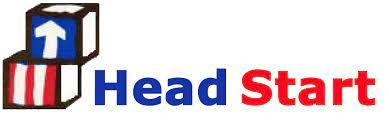 MONDAYTUESDAYWEDNESDAYTHURSDAYFRIDAYBYogurt, Blueberry &    1Granola ParfaitLDr.Seuss’s Day        Green Egg & Diced Turkey HamTater TotsWG Dinner RollDiced PeachesSBananaWG Goldfish CrackersB                                    4WG Banana Bread            5             Apple SlicesWG Mini Wheats                     6       Seasonal MelonWG Mini Bagel w/              7            Straw Cream CheeseApplesauceYogurt, Strawberry     8        & Granola ParfaitLClosed forConferences BUILD A TORTILLAWG Tortilla, Seasoned Chicken,Cheese, Lettuce, ClementineTeriyaki Beef Dippers Teriyaki or Sweet Sour Dip Fried Rice PeasPineapple TidbitsTurkey w/ GravyMashed PotatoesWG Dinner RollSeasonal MelonWG Spaghetti w/ Meatballs California Blend VeggiesWG BreadstickFresh Fruit Salad sWG Graham CrackersSun Splash Veggie JuiceAssorted veggies w/ RanchCheese StickMandarin OrangesWG Educational CrackersWG Tortilla ChipsSalsa B                                     11      WG Blueberry Waffle     12Apple SlicesPurple Daze Smoothie         13WG Bunny GrahamsWG Banana Muffin            14Diced PeachesYogurt,                      15Blueberry & Granola ParfaitLClosed forConferencesVeggie Chili w/ ShreddedCheeseWG CornbreadFresh Broccoli w/ RanchMixed Fruit SaladBBQ Chicken SandwichWG BunCole SlawMandarin OrangesHomemade Sloppy Joe WG BunMaple Cinnamon Carrots Diced PearsBosco with MarinaraTossed Salad w/ ToppingsCheese, CroutonsFrench or RanchTropical FruitSDanimal YogurtFresh OrangeWG Flatbread Round WOW Butter & JellyLocal AppleWG PretzelsBananaWG Goldfish CrackersB WG Cheerios               18Pineapple Tidbits            WG Banana Bread         19Apple SlicesWG Mini Wheats                  20Seasonal MelonWG Mini Bagel                  21 w/ Straw Cream CheeseApplesauceYogurt, Strawberry   22 & Granola Parfait LWG French Toast Sticks Sugar free syrupChicken Sausage PattyTater TotsTangerineBUILD A BurgerWG Bun, Cheese, Pickle Chips, KetchupBaked BeansApricotsBraised Chicken Thigh Maple Cinnamon Carrots WG CornbreadClementineHomemade WG Mac & CheeseSteamed BroccoliMango ChucksWG Ravioli Steamed Green BeansDiced PearssMango Peach Applesauce WG Cheez ItWG Graham CrackersSun Splash Veggie JuiceAssorted veggies w/ Ranch Cheese StickMandarin OrangesWG Educational CrackersWG Tortilla ChipsSalsa BLow Sugar Frosted    25  Flakes or WG Cinn Toast CrunchPineapple tidbitsWG Blueberry Waffle   26Apple SlicesPurple Daze Smoothie        27WG Bunny GrahamsWG Banana Muffin           28Diced Peaches                                 29LEgg OmeletMaple Sweet PotatoesCroissantBaked Cinnamon AppleMeatball Sub Assorted Fresh Veggies w/ Ranch Diced PearsBBQ Chicken DrumstickCheese cubesCarrots & Green Beans WG Cornbread Tropical FruitHomemade WG Mac & CheeseSteamed BroccoliMango ChunksGood FridayNo SchoolSTurkey Stick WG CrackersDanimal YogurtFresh OrangeWG Flatbread Round WOW Butter & JellyLocal AppleWG Pretzels